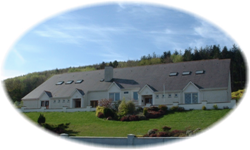 Telephone (023) 8849890	                                                                                                                    KilbrittainWebsite: www.kilbrittainns.com 						                              Co. .Email: kilbrittainns.ias@eircom.net                   		                                                       Application to Enrol Form –  “Spraoi “Kilbrittain N.S. (A.S.D. Special Class)Date of application:   ____________________________Please complete this Application to Enrol form and return it as soon as possible with copies of the following reports:An up-to-date psychological assessment, i.e. an assessment which has been carried out within the previous 12 months, which clearly specifies that your child meets the DSM IV criteria for diagnosis with A.S.D.A statement of your child’s cognitive functioning as well as current behaviour analysisAn up-to-date Speech and Language AssessmentAn up-to-date Occupational AssessmentSight and/or Hearing Tests results if available.This fully completed Application to Enrol Form 1 will be recorded in the Application file for Kilbrittain Spraoi A.S.D. Special Class. Entry into this file secures a place on the list of Applicants but not a place in a class.  Applicants who meet the criteria in our Enrolment Policy will be issued with a separate Enrolment Application Form 2.Childs DetailsChilds DetailsChilds DetailsChilds DetailsChilds DetailsChilds DetailsChilds DetailsChilds DetailsChilds DetailsChilds DetailsChilds DetailsChilds DetailsChilds DetailsChilds DetailsChilds DetailsChilds DetailsChilds DetailsChilds DetailsChilds DetailsChilds DetailsChilds DetailsChilds DetailsChilds DetailsChilds DetailsChilds DetailsChilds DetailsChilds DetailsChilds DetailsChilds NameChilds NameDate of BirthDate of BirthDate of BirthDate of BirthPPSN: PPSN: PPSN: PPSN: PPSN: PPSN: AddressAddressReligion:Religion:Religion:Religion:Childs Position in the Family:Childs Position in the Family:Childs Position in the Family:Childs Position in the Family:Childs Position in the Family:Childs Position in the Family:Childs Position in the Family:Childs Position in the Family:Childs Position in the Family:Childs Position in the Family:Childs Position in the Family:Home Phone:Home Phone:Mothers DetailsMothers DetailsMothers DetailsFathers DetailsFathers DetailsFathers DetailsFathers DetailsFathers DetailsFathers DetailsName:Name:Name:Name:Name:Name:Name:Name:Name:Address:Address:Address:Address:Address:Address:Address:Address:Address:Occupation:Occupation:Occupation:Occupation:Occupation:Occupation:Occupation:Occupation:Occupation:Place of Work:Place of Work:Place of Work:Place of Work:Place of Work:Place of Work:Place of Work:Place of Work:Place of Work:Work Tel. No:Work Tel. No:Work Tel. No:Work Tel. No:Work Tel. No:Work Tel. No:Work Tel. No:Work Tel. No:Work Tel. No:Mobile No.:Mobile No.:Mobile No.:Mobile No.:Mobile No.:Mobile No.:Mobile No.:Mobile No.:Mobile No.:Additional InformationAdditional InformationAdditional InformationAdditional InformationAdditional InformationAdditional InformationAdditional InformationAdditional InformationAdditional InformationAdditional InformationAdditional InformationAdditional InformationAdditional InformationAdditional InformationAdditional InformationAdditional InformationAdditional InformationAdditional InformationAdditional InformationAdditional InformationAdditional InformationAdditional InformationAdditional InformationAdditional InformationAdditional InformationAdditional InformationAdditional InformationAdditional InformationHas your child been diagnosed with Autism?Has your child been diagnosed with Autism?Has your child been diagnosed with Autism?Has your child been diagnosed with Autism?Has your child been diagnosed with Autism?Has your child been diagnosed with Autism?Has your child been diagnosed with Autism?Has your child been diagnosed with Autism?Has your child been diagnosed with Autism?Has your child been diagnosed with Autism?Has your child been diagnosed with Autism?Has your child been diagnosed with Autism?Has your child been diagnosed with Autism?Has your child been diagnosed with Autism?Has your child been diagnosed with Autism?YesYesYesYesNoNoNoNoIf “yes”, who conducted the assessment and when?If “yes”, who conducted the assessment and when?If “yes”, who conducted the assessment and when?If “yes”, who conducted the assessment and when?If “yes”, who conducted the assessment and when?If “yes”, who conducted the assessment and when?Has your child any other diagnosis of a disability?Has your child any other diagnosis of a disability?Has your child any other diagnosis of a disability?Has your child any other diagnosis of a disability?Has your child any other diagnosis of a disability?Has your child any other diagnosis of a disability?Has your child any other diagnosis of a disability?Has your child any other diagnosis of a disability?Has your child any other diagnosis of a disability?Has your child any other diagnosis of a disability?Has your child any other diagnosis of a disability?Has your child any other diagnosis of a disability?Has your child any other diagnosis of a disability?Has your child any other diagnosis of a disability?Has your child any other diagnosis of a disability?YesYesYesYesNoNoNoNoIf “yes”, please give detailsIf “yes”, please give detailsIf “yes”, please give detailsIf “yes”, please give detailsIf “yes”, please give detailsIf “yes”, please give detailsHas your child a learning disability?Has your child a learning disability?Has your child a learning disability?Has your child a learning disability?Has your child a learning disability?Has your child a learning disability?Has your child a learning disability?Has your child a learning disability?Has your child a learning disability?Has your child a learning disability?Has your child a learning disability?Has your child a learning disability?Has your child a learning disability?Has your child a learning disability?Has your child a learning disability?YesYesYesYesNoNoNoNoHas your child had a Speech and Language Assessment?Has your child had a Speech and Language Assessment?Has your child had a Speech and Language Assessment?Has your child had a Speech and Language Assessment?Has your child had a Speech and Language Assessment?Has your child had a Speech and Language Assessment?Has your child had a Speech and Language Assessment?Has your child had a Speech and Language Assessment?Has your child had a Speech and Language Assessment?Has your child had a Speech and Language Assessment?Has your child had a Speech and Language Assessment?Has your child had a Speech and Language Assessment?Has your child had a Speech and Language Assessment?Has your child had a Speech and Language Assessment?Has your child had a Speech and Language Assessment?YesYesYesYesNoNoNoNoHas your child had an Occupational Therapy Assessment?Has your child had an Occupational Therapy Assessment?Has your child had an Occupational Therapy Assessment?Has your child had an Occupational Therapy Assessment?Has your child had an Occupational Therapy Assessment?Has your child had an Occupational Therapy Assessment?Has your child had an Occupational Therapy Assessment?Has your child had an Occupational Therapy Assessment?Has your child had an Occupational Therapy Assessment?Has your child had an Occupational Therapy Assessment?Has your child had an Occupational Therapy Assessment?Has your child had an Occupational Therapy Assessment?Has your child had an Occupational Therapy Assessment?Has your child had an Occupational Therapy Assessment?Has your child had an Occupational Therapy Assessment?YesYesYesYesNoNoNoNoHas your child had a sight test?Has your child had a sight test?Has your child had a sight test?Has your child had a sight test?Has your child had a sight test?Has your child had a sight test?Has your child had a sight test?Has your child had a sight test?Has your child had a sight test?Has your child had a sight test?Has your child had a sight test?Has your child had a sight test?Has your child had a sight test?Has your child had a sight test?Has your child had a sight test?YesYesYesYesNoNoNoNoHas your child had a hearing test?Has your child had a hearing test?Has your child had a hearing test?Has your child had a hearing test?Has your child had a hearing test?Has your child had a hearing test?Has your child had a hearing test?Has your child had a hearing test?Has your child had a hearing test?Has your child had a hearing test?Has your child had a hearing test?Has your child had a hearing test?Has your child had a hearing test?Has your child had a hearing test?Has your child had a hearing test?YesYesYesYesNoNoNoNoYour child’s placement in an ASD class will be reviewed at the end of each school year.  In consultation with the multi-disciplinary team the school will advise you on the future schooling needs of your child.  Your child’s placement in an ASD class will be reviewed at the end of each school year.  In consultation with the multi-disciplinary team the school will advise you on the future schooling needs of your child.  Your child’s placement in an ASD class will be reviewed at the end of each school year.  In consultation with the multi-disciplinary team the school will advise you on the future schooling needs of your child.  Your child’s placement in an ASD class will be reviewed at the end of each school year.  In consultation with the multi-disciplinary team the school will advise you on the future schooling needs of your child.  Your child’s placement in an ASD class will be reviewed at the end of each school year.  In consultation with the multi-disciplinary team the school will advise you on the future schooling needs of your child.  Your child’s placement in an ASD class will be reviewed at the end of each school year.  In consultation with the multi-disciplinary team the school will advise you on the future schooling needs of your child.  Your child’s placement in an ASD class will be reviewed at the end of each school year.  In consultation with the multi-disciplinary team the school will advise you on the future schooling needs of your child.  Your child’s placement in an ASD class will be reviewed at the end of each school year.  In consultation with the multi-disciplinary team the school will advise you on the future schooling needs of your child.  Your child’s placement in an ASD class will be reviewed at the end of each school year.  In consultation with the multi-disciplinary team the school will advise you on the future schooling needs of your child.  Your child’s placement in an ASD class will be reviewed at the end of each school year.  In consultation with the multi-disciplinary team the school will advise you on the future schooling needs of your child.  Your child’s placement in an ASD class will be reviewed at the end of each school year.  In consultation with the multi-disciplinary team the school will advise you on the future schooling needs of your child.  Your child’s placement in an ASD class will be reviewed at the end of each school year.  In consultation with the multi-disciplinary team the school will advise you on the future schooling needs of your child.  Your child’s placement in an ASD class will be reviewed at the end of each school year.  In consultation with the multi-disciplinary team the school will advise you on the future schooling needs of your child.  Your child’s placement in an ASD class will be reviewed at the end of each school year.  In consultation with the multi-disciplinary team the school will advise you on the future schooling needs of your child.  Your child’s placement in an ASD class will be reviewed at the end of each school year.  In consultation with the multi-disciplinary team the school will advise you on the future schooling needs of your child.  Your child’s placement in an ASD class will be reviewed at the end of each school year.  In consultation with the multi-disciplinary team the school will advise you on the future schooling needs of your child.  Your child’s placement in an ASD class will be reviewed at the end of each school year.  In consultation with the multi-disciplinary team the school will advise you on the future schooling needs of your child.  Your child’s placement in an ASD class will be reviewed at the end of each school year.  In consultation with the multi-disciplinary team the school will advise you on the future schooling needs of your child.  Your child’s placement in an ASD class will be reviewed at the end of each school year.  In consultation with the multi-disciplinary team the school will advise you on the future schooling needs of your child.  Your child’s placement in an ASD class will be reviewed at the end of each school year.  In consultation with the multi-disciplinary team the school will advise you on the future schooling needs of your child.  Your child’s placement in an ASD class will be reviewed at the end of each school year.  In consultation with the multi-disciplinary team the school will advise you on the future schooling needs of your child.  Your child’s placement in an ASD class will be reviewed at the end of each school year.  In consultation with the multi-disciplinary team the school will advise you on the future schooling needs of your child.  Your child’s placement in an ASD class will be reviewed at the end of each school year.  In consultation with the multi-disciplinary team the school will advise you on the future schooling needs of your child.  Your child’s placement in an ASD class will be reviewed at the end of each school year.  In consultation with the multi-disciplinary team the school will advise you on the future schooling needs of your child.  Your child’s placement in an ASD class will be reviewed at the end of each school year.  In consultation with the multi-disciplinary team the school will advise you on the future schooling needs of your child.  Your child’s placement in an ASD class will be reviewed at the end of each school year.  In consultation with the multi-disciplinary team the school will advise you on the future schooling needs of your child.  Your child’s placement in an ASD class will be reviewed at the end of each school year.  In consultation with the multi-disciplinary team the school will advise you on the future schooling needs of your child.  Your child’s placement in an ASD class will be reviewed at the end of each school year.  In consultation with the multi-disciplinary team the school will advise you on the future schooling needs of your child.  Signed:Mother:Mother:Mother:Father:Date:Date:Date:Date: